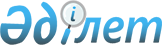 Об утверждении ставок туристского взноса для иностранцев на 2023 год по Шиелийскому району
					
			Утративший силу
			
			
		
					Решение Шиелийского районного маслихата Кызылординской области от 16 мая 2023 года № 3/50. Зарегистрировано Департаментом юстиции Кызылординской области 22 мая 2023 года № 8414-11. Утратило силу решением Шиелийского районного маслихата Кызылординской области от 26 декабря 2023 года № 11/28
      Сноска. Утратило силу решением Шиелийского районного маслихата Кызылординской области от 26.12.2023 № 11/28 (вводится в действие со дня его первого официального опубликования).
      В соответствии с пунктом 2-10 статьи 6 Закона Республики Казахстан "О местном государственном управлении и самоуправлении в Республике Казахстан", постановлением Правительства Республики Казахстан от 5 ноября 2021 года № 787 "Об утверждении Правил уплаты туристского взноса для иностранцев", Шиелийский районный маслихат РЕШИЛ:
      1. Утвердить ставки туристского взноса для иностранцев в местах размещения туристов в Шиелийском районе с 1 января по 31 декабря 2023 года включительно – 0 (ноль) процентов от стоимости пребывания.
      2. Настоящее решение вводится в действие по истечении десяти календарных дней после дня его первого официального опубликования.
					© 2012. РГП на ПХВ «Институт законодательства и правовой информации Республики Казахстан» Министерства юстиции Республики Казахстан
				
      Председатель Шиелийского районного маслихата

А. Жандарбеков
